   PLEASE TURN OFF CELL PHONES   THIS CHURCH MAY BE USED AS A RESTING VISITATION LOCALE FOR YOUR DEARLYDEPARTED.IF YOU DESIRE THIS SERVICE, PLEASE CALL 514-769-2717“Prayer makes us understand our vulnerability”, but the Lord “gives us strength and closeness”Pope FrancisHoly Cross Parish Church1960 Jolicoeur StreetMontreal, QC	H4E 1X5Tel: 514-769-2717holycross.montreal60@gmail.comhttps://holycrossmontreal.weebly.com/Facebook: HOLY CROSS PARISH MONTREALHoly Cross Parish Church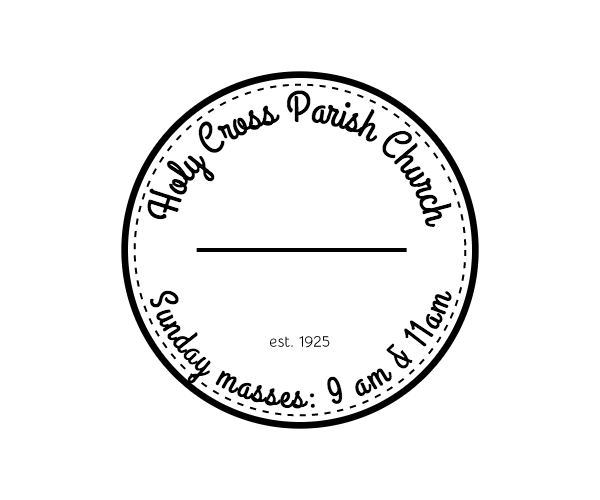 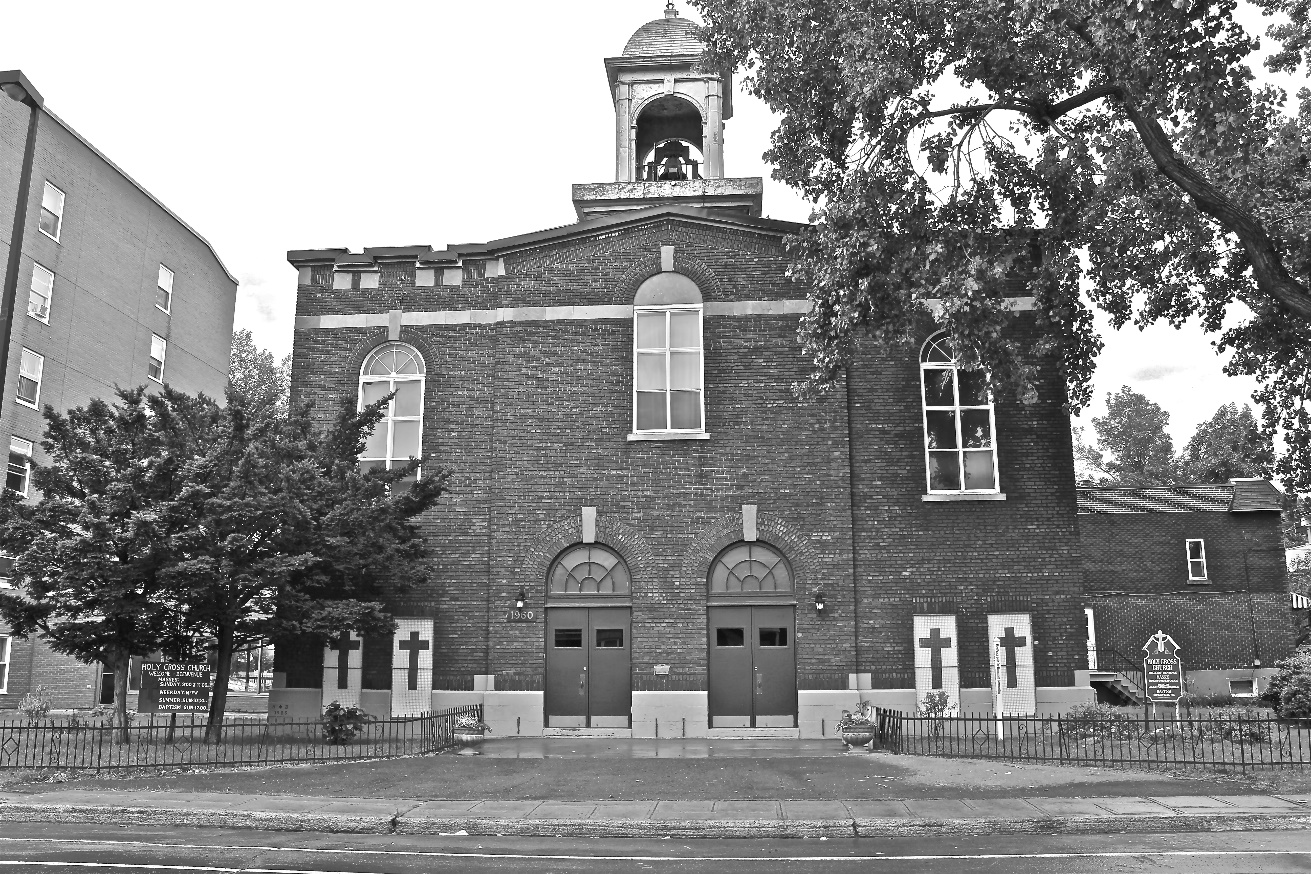 *9am mass is cancelled until further noticePastoral StaffFr. Raymond LaFontaine E.V.Parochial AdministratorParish WardensAldo Piccioni514-769-6369Divya Siby514-655-6442Holy Cross Parish1960 Jolicoeur streetMontreal, Quebec H4E 1X5TEL.: 514-769-2717; FAX: 514-769-8852Email: holycross.montreal60@gmail.comParish Office HoursWednesdaysHoly Cross Parish1960 Jolicoeur streetMontreal, Quebec H4E 1X5TEL.: 514-769-2717; FAX: 514-769-8852Email: holycross.montreal60@gmail.comParish Office HoursWednesdaysParish WardensGenfu Sun514-568-9866James Potter514-733-7016Norlita Galdones 514-733-7016Ruby Johnson514-761-3242Sunday September 24th, 2023 is dedicated to The Blessed Virgin Mary of MercySeptember is the month of Our Lady of Sorrows. Sunday September 24th, 2023 is dedicated to The Blessed Virgin Mary of MercySeptember is the month of Our Lady of Sorrows. Sunday September 24th, 2023 is dedicated to The Blessed Virgin Mary of MercySeptember is the month of Our Lady of Sorrows. Sunday September 24th, 2023 is dedicated to The Blessed Virgin Mary of MercySeptember is the month of Our Lady of Sorrows. The Seven Sorrows of Mary are:1: The prophecy of Simeon (Luke 2:25-35)2: The Flight into Egypt (Mathew 2:13-15)3: Loss of the Child Jesus for three days (Luke 2:41-50)4: Mary meets Jesus on His way to Calvary (Luke 23:27-31)5: The Crucifixion and death of Jesus (John 19:25-30)6: The Body of Jesus being taken from the cross (Psalm 130. Luke 23:50-54)7: The burial of Jesus (Isaiah 53:8, Luke 23:50-56, John 19:38-42)The Seven Sorrows of Mary are:1: The prophecy of Simeon (Luke 2:25-35)2: The Flight into Egypt (Mathew 2:13-15)3: Loss of the Child Jesus for three days (Luke 2:41-50)4: Mary meets Jesus on His way to Calvary (Luke 23:27-31)5: The Crucifixion and death of Jesus (John 19:25-30)6: The Body of Jesus being taken from the cross (Psalm 130. Luke 23:50-54)7: The burial of Jesus (Isaiah 53:8, Luke 23:50-56, John 19:38-42)The Seven Sorrows of Mary are:1: The prophecy of Simeon (Luke 2:25-35)2: The Flight into Egypt (Mathew 2:13-15)3: Loss of the Child Jesus for three days (Luke 2:41-50)4: Mary meets Jesus on His way to Calvary (Luke 23:27-31)5: The Crucifixion and death of Jesus (John 19:25-30)6: The Body of Jesus being taken from the cross (Psalm 130. Luke 23:50-54)7: The burial of Jesus (Isaiah 53:8, Luke 23:50-56, John 19:38-42)The Seven Sorrows of Mary are:1: The prophecy of Simeon (Luke 2:25-35)2: The Flight into Egypt (Mathew 2:13-15)3: Loss of the Child Jesus for three days (Luke 2:41-50)4: Mary meets Jesus on His way to Calvary (Luke 23:27-31)5: The Crucifixion and death of Jesus (John 19:25-30)6: The Body of Jesus being taken from the cross (Psalm 130. Luke 23:50-54)7: The burial of Jesus (Isaiah 53:8, Luke 23:50-56, John 19:38-42)THOUGHT OF THE DAY:“Thousands of candles can be ignited from a single candle, and the candle will not be shortened. Happiness never decreases by being shared.”BuddhaTHOUGHT OF THE DAY:“Thousands of candles can be ignited from a single candle, and the candle will not be shortened. Happiness never decreases by being shared.”BuddhaTHOUGHT OF THE DAY:“Thousands of candles can be ignited from a single candle, and the candle will not be shortened. Happiness never decreases by being shared.”BuddhaTHOUGHT OF THE DAY:“Thousands of candles can be ignited from a single candle, and the candle will not be shortened. Happiness never decreases by being shared.”BuddhaThe Grapevine is a good informative weekly Newsletter to keep you up to date on what is happening within and around our communities.thegrapevine@diocesemontreal.orgThe Grapevine is a good informative weekly Newsletter to keep you up to date on what is happening within and around our communities.thegrapevine@diocesemontreal.orgThe Grapevine is a good informative weekly Newsletter to keep you up to date on what is happening within and around our communities.thegrapevine@diocesemontreal.orgThe Grapevine is a good informative weekly Newsletter to keep you up to date on what is happening within and around our communities.thegrapevine@diocesemontreal.orgPOPE’S MONTHLY PRAYER INTENTION FOR THE MONTH OF SEPTEMBER 2023:FOR PEOPLE LIVING ON THE MARGINS“We pray for those persons living on the margins of society, in inhumane life conditions; may they not be overlooked by institutions and never considered of lesser importance.” POPE’S MONTHLY PRAYER INTENTION FOR THE MONTH OF SEPTEMBER 2023:FOR PEOPLE LIVING ON THE MARGINS“We pray for those persons living on the margins of society, in inhumane life conditions; may they not be overlooked by institutions and never considered of lesser importance.” POPE’S MONTHLY PRAYER INTENTION FOR THE MONTH OF SEPTEMBER 2023:FOR PEOPLE LIVING ON THE MARGINS“We pray for those persons living on the margins of society, in inhumane life conditions; may they not be overlooked by institutions and never considered of lesser importance.” POPE’S MONTHLY PRAYER INTENTION FOR THE MONTH OF SEPTEMBER 2023:FOR PEOPLE LIVING ON THE MARGINS“We pray for those persons living on the margins of society, in inhumane life conditions; may they not be overlooked by institutions and never considered of lesser importance.” IMPORTANT NOTICE:  Please sit in the pews with blue tape.Please keep social distance when you are receiving communion.Please use hand sanitizer on entering and leaving the church.                 Thank you!IMPORTANT NOTICE:  Please sit in the pews with blue tape.Please keep social distance when you are receiving communion.Please use hand sanitizer on entering and leaving the church.                 Thank you!IMPORTANT NOTICE:  Please sit in the pews with blue tape.Please keep social distance when you are receiving communion.Please use hand sanitizer on entering and leaving the church.                 Thank you!IMPORTANT NOTICE:  Please sit in the pews with blue tape.Please keep social distance when you are receiving communion.Please use hand sanitizer on entering and leaving the church.                 Thank you!REMINDER:“CELEBRATE OUR LORD”Please join us at 8:00PM on Sundays at ST. WILLIBRORD PARISH351 WILLIBRORD STVERDUN, QC.REMINDER:“CELEBRATE OUR LORD”Please join us at 8:00PM on Sundays at ST. WILLIBRORD PARISH351 WILLIBRORD STVERDUN, QC.Save the Date:Luncheon on October 29th, 2023 / Tickets $15.00See notice on Bulletin BoardSave the Date:Luncheon on October 29th, 2023 / Tickets $15.00See notice on Bulletin BoardVOLUNTEERS NEEDED:We are searching for someone to takeover the input of our parish bulletin. Please contact the office.Please note that we are in need of someone to take care of the candles in the church. (Altar candles and vigil candles) Contact the office if you are able to help.Thank you!VOLUNTEERS NEEDED:We are searching for someone to takeover the input of our parish bulletin. Please contact the office.Please note that we are in need of someone to take care of the candles in the church. (Altar candles and vigil candles) Contact the office if you are able to help.Thank you!VOLUNTEERS NEEDED:We are searching for someone to takeover the input of our parish bulletin. Please contact the office.Please note that we are in need of someone to take care of the candles in the church. (Altar candles and vigil candles) Contact the office if you are able to help.Thank you!VOLUNTEERS NEEDED:We are searching for someone to takeover the input of our parish bulletin. Please contact the office.Please note that we are in need of someone to take care of the candles in the church. (Altar candles and vigil candles) Contact the office if you are able to help.Thank you!IMPORTANT DATES IN SEPTEMBER 2023Monday September 24th, 2023 – 109th World Day of Migrants and Refugees.Sunday September 26th, 2023 – St John de Brebeuf and St Issac Joques, Priests and Companions martyrs the Feast.Thank you!IMPORTANT DATES IN SEPTEMBER 2023Monday September 24th, 2023 – 109th World Day of Migrants and Refugees.Sunday September 26th, 2023 – St John de Brebeuf and St Issac Joques, Priests and Companions martyrs the Feast.Thank you!IMPORTANT DATES IN SEPTEMBER 2023Monday September 24th, 2023 – 109th World Day of Migrants and Refugees.Sunday September 26th, 2023 – St John de Brebeuf and St Issac Joques, Priests and Companions martyrs the Feast.Thank you!IMPORTANT DATES IN SEPTEMBER 2023Monday September 24th, 2023 – 109th World Day of Migrants and Refugees.Sunday September 26th, 2023 – St John de Brebeuf and St Issac Joques, Priests and Companions martyrs the Feast.Thank you! SUNDAY COLLECTION SUNDAY COLLECTION SUNDAY COLLECTION SUNDAY COLLECTIONSeptember 17th, 2023September 17th, 2023Amount in CADAmount in CADTOTALTOTAL$ 817.83$ 817.83Thank you for your generosity! Please remember to write your name on your church support envelope.Thank you for your generosity! Please remember to write your name on your church support envelope.Thank you for your generosity! Please remember to write your name on your church support envelope.Thank you for your generosity! Please remember to write your name on your church support envelope.MASS INTENTIONSMASS INTENTIONSSeptember 24th, 2023KATHLEEN SENCHEYReq’d by Ray SencheyOctober 1st, 2023RAYMONDE FOURNIERReq’d by The Fournier Family